Об    утверждении    порядка предоставления субсидий перевозчикам     в         целях    возмещениячасти затрат на   выполнение   работ, с осуществлением регулярных перевозок     пассажиров и   багажа по нерегулируемым тарифам автомобильным транспортомпо       муниципальным        маршрутам    пригородного сообщения      на          территории   Мамадышского муниципального района Республики Татарстан      В целях организации и совершенствования системы регулирования и управления перевозками пассажиров и багажа автомобильным транспортом по муниципальным маршрутам пригородного сообщения на территории Мамадышского муниципального района, обеспечения равной доступности транспортных услуг в установленных границах Мамадышского муниципального района Республики Татарстан, руководствуясь Федеральным законом Российской Федерации от 06.10.2003 N 131-ФЗ "Об общих принципах местного самоуправления в Российской Федерации", статьей 78 Бюджетного кодекса Российской Федерации, статьей 14 Федерального закона от 13 июля 2015 г. N 220-ФЗ "Об организации регулярных перевозок пассажиров и багажа автомобильным транспортом и городским наземным электрическим транспортом в Российской Федерации и о внесении изменений в отдельные законодательные акты Российской Федерации", постановлением Правительства Российской Федерации от 18.09.2020г. №1492 «Об общих требованиях у нормативным правовым актам, муниципальным правовым актам, регулирующим предоставление субсидий, в том числе грантов в форме субсидий, юридическим лицам, предпринимателям, а также физическим лицам –производителям товаров, работ, услуг, и о признании утратившим силу некоторых актов Правительства Российской Федерации и отдельных положений некоторых актов Правительства Российской Федерации»,    Уставом Мамадышского муниципального района, Исполнительный комитет Мамадышского муниципального района п о с т а н о в л я е т:1. Утвердить прилагаемые:Порядок предоставления субсидий перевозчикам в целях возмещения части затрат на выполнение работ, связанных с осуществлением регулярных перевозок пассажиров и багажа по нерегулируемым тарифам автомобильным транспортом по муниципальным маршрутам пригородного сообщения на территории Мамадышского муниципального района Республики Татарстан (Приложение № 1);состав (по согласованию) комиссии по предоставлению субсидий из бюджета Мамадышского муниципального района (Приложение № 2).2. Определить уполномоченным структурным подразделением по контролю за соблюдением организациями условий, целей и порядка использования субсидий из бюджета Мамадышского муниципального района отдел территориального развития Исполнительного комитета Мамадышского муниципального района Республики Татарстан.3. Признать утратившим силу постановление Исполнительного комитета Мамадышского муниципального района Республики Татарстан № 250 от 30.07.2021 года «Об    утверждении    порядка предоставления субсидий  перевозчикам     в         целях    возмещения части затрат на   выполнение   работ, с осуществлением регулярных перевозок     пассажиров и   багажа по регулируемым и нерегулируемым тарифам автомобильным транспортом по       муниципальным        маршрутам     пригородного сообщения           на          территории     Мамадышского муниципального района Республики Татарстан.         4. Опубликовать настоящее постановление на официальном сайте Мамадышского муниципального района mamadysh.tatarstan.ru  и  на официальном портале правовой информации   Республики Татарстан.5. Контроль за исполнением настоящего постановления  возложить на первого заместителя руководителя Исполнительного комитета муниципального района Республики Татарстан  Никитина В.И.Руководитель                                                                                           И.М.Дарземанов                                                  Приложение № 1 к                                            постановлению                                                                Исполнительного комитетаМамадышского муниципального района                                                        Республики Татарстан                                                        от  05.10. 2021 г. N 325ПОРЯДОКПРЕДОСТАВЛЕНИЯ СУБСИДИЙ ПЕРЕВОЗЧИКАМ В ЦЕЛЯХ ВОЗМЕЩЕНИЯ ЧАСТИ ЗАТРАТ НА ВЫПОЛНЕНИЕ РАБОТ, СВЯЗАННЫХ С ОСУЩЕСТВЛЕНИЕМ РЕГУЛЯРНЫХ ПЕРЕВОЗОК ПАССАЖИРОВ И БАГАЖА ПО НЕРЕГУЛИРЕМЫМ ТАРИФАМ АВТОМОБИЛЬНЫМ ТРАНСПОРТОМ ПО МУНИЦИПАЛЬНЫМ МАРШРУТАМ ПРИГОРОДНОГО СООБЩЕНИЯ НА ТЕРРИТОРИИ МАМАДЫШСКОГО МУНИЦИПАЛЬНОГО РАЙОНА РЕСПУБЛИКИ ТАТАРСТАН1. Основание разработки порядка и цели предоставления субсидий1.1. Настоящий порядок разработан на основании статьи 16 Федерального закона от 06.10.2003 N 131-ФЗ "Об общих принципах организации местного самоуправления в Российской Федерации", статьи 78 Бюджетного кодекса Российской Федерации и Устава Мамадышского муниципального района.1.2. Настоящий Порядок определяет процедуру и условия предоставления субсидии из средств бюджета Мамадышского муниципального района, образованных за счет субсидии, выделяемой из бюджета Республики Татарстан, в размере, определенном нормативно-правовым актом Кабинета Министров Республики Татарстан на текущий финансовый год, юридическим лицам, отобранным конкурентными способами определения поставщиков (подрядчиков, исполнителей) в соответствии с Федеральным законом от 13 июля 2015 г. N 220-ФЗ "Об организации регулярных перевозок пассажиров и багажа автомобильным транспортом и городским наземным электрическим транспортом в Российской Федерации и о внесении изменений в отдельные законодательные акты Российской Федерации", в целях возмещения им части затрат на выполнение работ, связанных с осуществлением регулярных перевозок пассажиров и багажа по нерегулируемым  тарифам автомобильным транспортом по муниципальным маршрутам в городском и пригородном сообщении на территории Мамадышского района (далее - Перевозчик, Субсидии).2. Категории юридических лиц и (или) индивидуальныхпредпринимателей, имеющих право на предоставление субсидии2.1. Претендовать на предоставление субсидий имеют право следующие категории юридических лиц и (или) индивидуальных предпринимателей:зарегистрированные надлежащим образом в налоговом органе Российской Федерации;имеющие лицензию на осуществление деятельности по перевозке пассажиров автомобильным транспортом, оборудованным для перевозок более 8 (восьми) человек.3. Условия предоставления субсидий3.1. Субсидии предоставляются юридическим лицам (за исключением государственных (муниципальных) учреждений), индивидуальным предпринимателям - производителям товаров, работ, услуг (далее - организации), которые должны соответствовать на первое число месяца, предшествующего месяцу, в котором планируется заключение соглашения о предоставлении субсидии, следующим критериям:наличие Договора на право осуществления перевозок по муниципальным маршрутам регулярных перевозок по нерегулируемым тарифам, заключенного по результатам определения исполнителя, проведенного в соответствии с законодательством Российской Федерации о контрактной системе в сфере закупок товаров, работ, услуг для обеспечения государственных и муниципальных нужд;оказание услуг по перевозке пассажиров по маршрутной сети регулярных пассажирских перевозок Мамадышского муниципального района;оказание услуг по перевозке пассажиров в соответствии с расписанием движения транспортных средств по маршруту регулярного сообщения;возникновение у Перевозчика выпадающих доходов, подтвержденных документами;отсутствие неисполненной обязанности по уплате налогов, сборов, страховых взносов, пеней, штрафов, процентов, подлежащих уплате в соответствии с законодательством Российской Федерации о налогах и сборах;отсутствие просроченной задолженности по возврату в бюджет Мамадышского муниципального района субсидий, бюджетных инвестиций, предоставленных в том числе в соответствии с иными правовыми актами, и иной просроченной задолженности перед бюджетом;получатели субсидий - юридические лица не должны находиться в процессе реорганизации, ликвидации, банкротства, а получатели субсидий - индивидуальные предприниматели не должны прекратить деятельность в качестве индивидуального предпринимателя;получатели субсидий не должны являться иностранными юридическими лицами, а также российскими юридическими лицами, в уставном (складочном) капитале которых доля участия иностранных юридических лиц, местом регистрации которых является государство или территория, включенные в утверждаемый Министерством финансов Российской Федерации перечень государств и территорий, предоставляющих льготный налоговый режим налогообложения и (или) не предусматривающих раскрытия и предоставления информации при проведении финансовых операций (офшорные зоны) в отношении таких юридических лиц, в совокупности превышает 50 процентов;организация не должна получать средства из соответствующего бюджета бюджетной системы Российской Федерации в соответствии с иными нормативными правовыми актами, муниципальными правовыми актами на цели, указанные в пункте 1 настоящего документа.3.2. Исполнительный комитет Мамадышского муниципального района Республики Татарстан с Перевозчиком заключает Соглашение о предоставлении субсидии (приложение N 2 к Порядку).4. Порядок предоставления субсидий4.1. Для получения субсидии Перевозчик ежемесячно, не позднее 10 числа месяца, следующего за отчетным, а в декабре до 20 числа представляет на рассмотрение Комиссии следующие документы:заявление о предоставлении субсидий;расчет, подтверждающий возникновение выпадающих доходов от осуществления перевозок, по форме, установленной настоящим порядком (приложение N 1 к Порядку);Постановление Государственного комитета Республики Татарстан по тарифам об установлении предельных максимальных тарифов на перевозки пассажиров и багажа автомобильным транспортом общего пользования в пригородном сообщении в Мамадышском муниципальном районе.По результатам рассмотрения документов, представленных Перевозчиком, комиссия по рассмотрению документов на предоставление субсидии в течение 10 рабочих дней принимает решение о предоставлении субсидий на возмещение выпадающих рабочих дней, принимает решение о предоставлении субсидий на возмещение выпадающих доходов или мотивированном отказе, оформив его протоколом.4.2. Основаниями для отказа заключения соглашения являются:4.2.1. несоответствие представленных получателем субсидии документов требованиям, определенным пунктом 4.1 настоящего Порядка, или непредставление (предоставление не в полном объеме) указанных документов;4.2.2. недостоверность представленной получателем субсидии информации;4.2.3. применение Перевозчиком тарифов ниже, чем предельный уровень тарифа, утвержденного Государственным комитетом Республики Татарстан по тарифам (далее - предельный уровень тарифа).В случае наличия замечаний документы возвращаются Перевозчику для устранения замечаний, при этом в письменном виде отражаются причины возвращения документов.В случае наличия замечаний общий срок, отведенный Перевозчику на их исправление, не должен превышать 3-х календарных дней со дня получения документов.4.3. Перечисление субсидии производится с лицевого счета Исполнительного комитета Мамадышского муниципального района на счет Перевозчика в течение 10 (десяти) рабочих дней со дня принятия решения о предоставлении субсидий на возмещение выпадающих доходов.4.4. Размер предоставляемой субсидии может быть уменьшен в случае уменьшения в установленном порядке (недостаточности лимитов бюджетных обязательств и объемов финансирования расходов бюджета Мамадышского муниципального района).4.5. Предоставление субсидии может быть прекращено в случае неисполнения или ненадлежащего исполнения Перевозчиком обязательств, предусмотренных Соглашением о предоставлении субсидии, в случаях ликвидации, реорганизации автотранспортного предприятия и иных случаях, предусмотренных действующим законодательством Российской Федерации.5. Расчет суммы возмещения выпадающих доходов5.1. Расчет размера субсидии на возмещение выпадающих доходов, возникающих у Перевозчика, осуществляющего перевозки пассажиров по муниципальным маршрутам, определяется расчетным путем по формуле:с = з - д,где:С - размер субсидий, тыс. рублей;3 - затраты на осуществление перевозок пассажиров и багажа автомобильным транспортом муниципальных маршрутов регулярных перевозок по нерегулируемым тарифам с учетом предельной нормативной себестоимости 1 км пробега в зависимости от класса транспортного средства, утвержденного постановлением Кабинета Министров Республики Татарстан N 454 от 11.06.2018 (51 рублей 01 копеек за 1 километр) и протяженности маршрута;Д - доходы, полученные от платы за проезд по муниципальным маршрутам регулярных перевозок по нерегулируемым тарифам, тыс. рублей.В составе доходов Перевозчика учитываются следующие виды доходов:выручка от реализации разовых билетов на проезд пассажиров и провоз багажа при муниципальных перевозках;суммы компенсации расходов Перевозчика, предоставляемой из бюджетов всех уровней, связанных с перевозкой льготных категорий граждан по социальным проездным билетам.При этом доходы Перевозчика рассчитываются исходя из показателя заполняемости транспортного средства не менее 30%.6. Порядок возврата субсидий6.1. Перевозчики обязаны вернуть полученные в виде субсидий бюджетные средства в случае выявления необоснованности суммы выпадающих доходов, установленной по результатам проверки предоставленных документов, а также в результате проведения иных контрольных мероприятий, в объеме необоснованного предъявления выпадающих доходов над фактически возникшими выпадающими доходами.Возврат субсидий осуществляется в случае превышения выделенных из бюджета Мамадышского муниципального района субсидий на возмещение компенсационных выплат, осуществляемых из средств бюджета Мамадышского муниципального района.6.2. Выявленные нарушения оформляются актом, который подписывается комиссией и предоставляется Перевозчику - получателю субсидий.6.3. В срок не более 30 календарных дней со дня получения акта Перевозчик обязан вернуть на лицевой счет Исполнительного комитета Мамадышского муниципального района Республики Татарстан излишне полученные средства в текущем финансовом году.6.4. Суммы возвращенных субсидий подлежат зачислению в доходы бюджета Мамадышского муниципального района.6.5. При невозврате субсидий уполномоченный орган принимает меры по взысканию подлежащих возврату бюджетных средств в судебном порядке.7. Контроль7.1. Уполномоченный орган и орган муниципального финансового контроля осуществляют проверку соблюдения организациями условий, целей и порядка использования субсидий.7.2. В случае выявления нарушений условий предоставления субсидий, либо их нецелевого использования, субсидии по письменному требованию Уполномоченного органа подлежат возврату получателем субсидии в течение одного месяца в бюджет Мамадышского муниципального района. В случае если субсидия не возвращена в установленный срок, она взыскивается в доход бюджета Мамадышского муниципального района в порядке, установленном действующим законодательством.Приложение N 1к Порядкупредоставления субсидий на предоставление субсидийперевозчикам в целях возмещения части затратна выполнение работ, связанных с осуществлениемрегулярных перевозок пассажиров и багажапо нерегулируемым  тарифам автомобильным транспортом по муниципальным маршрутам пригородного сообщения на территории Мамадышского муниципального района Республики ТатарстанРасчет объёма субсидии,  в связи с осуществлением перевозок пассажиров и багажаавтомобильным транспортом на муниципальных маршрутахрегулярных перевозок по нерегулируемым тарифам, проходящих потерритории Мамадышского муниципального района за _______________________ месяц 20__г.  (наименование муниципального образования Республики Татарстан)                           (месяц)Руководитель организации(уполномоченное лицо)     _____________   _________   _____________________                                                 (должность)      (подпись)    (расшифровка подписи)Исполнитель              ______________   ________________   ______________                                         (должность)                  (ФИО)               (телефон)Приложение N 2к Порядкупредоставления субсидий на предоставление субсидийперевозчикам в целях возмещения части затратна выполнение работ, связанных с осуществлениемрегулярных перевозок пассажиров и багажапо нерегулируемым тарифам автомобильным транспортомпо муниципальным маршрутам пригородного сообщенияна территории Мамадышского муниципального районаРеспублики ТатарстанСОГЛАШЕНИЕ № ______о предоставлении субсидииг.Мамадыш	«____»_________2021г.Исполнительный комитет Мамадышского муниципального района, именуемый далее "Исполком", в лице руководителя Дарземанова Ильшата Миннасхатовича, действующего на основании Устава, с одной стороны, и ___________________________ , именуемое в дальнейшем "Получатель субсидий", в лице _________________________________________________, действующего на основании _____________________, с другой стороны, вместе именуемые Стороны, в целях предоставления субсидий из бюджета Мамадышского муниципального района на возмещение части затрат, связанных с организацией транспортного обслуживания населения на муниципальных маршрутах регулярных перевозок по нерегулируемым тарифам, проходящих по территории Мамадышского муниципального района (далее – Порядок предоставления субсидий), заключили настоящее Соглашение о нижеследующем:Предмет договораПредметом настоящего Соглашения является предоставление из бюджета Мамадышского муниципального района в 2021 году субсидии ________________ в целях софинансирования расходных обязательств, связанных с организацией транспортного обслуживания населения на муниципальных маршрутах регулярных перевозок по нерегулируемым тарифам, проходящих по территории Мамадышского муниципального района Республики Татарстан.Предоставляемые субсидии имеют строго целевое назначение и не могут быть использованы в целях, не предусмотренных пунктом 1.1 настоящего Соглашения.1.3. В случае, если «Получателю» в течение 2021 года дополнительно предоставляются субсидии на возмещение части затрат по мероприятиям, направленным на организацию транспортного обслуживания населения на муниципальных маршрутах регулярных перевозок по нерегулируемым тарифам, проходящих по территории Мамадышского муниципального района, такое предоставление субсидий оформляется дополнительным соглашением к настоящему Соглашению. 2. Финансовое обеспечение предоставления субсидии2.1. Субсидия предоставляются в соответствии с лимитом бюджетных обязательств и объемов финансирования расходов бюджета на текущий год на цели, указанные в разделе 1 настоящего Соглашения, в объёме согласно приложению № 1 к настоящему Соглашению.3. Условия, порядок и срок предоставления субсидий3.1. Субсидия предоставляются в соответствии с Порядком предоставления субсидий:3.1.1. на цели, указанные в разделе I настоящего Соглашения;3.1.2. при наличии муниципальных контрактов на оказание услуг, связанных с осуществлением регулярных перевозок пассажиров и багажа автомобильным транспортом общего пользования по нерегулируемым тарифам на муниципальных маршрутах, проходящих по территории   Мамадышского муниципального района;3.2. Для получения субсидии Получатель субсидии направляет в Исполнительный комитет Мамадышского муниципального района Республики Татарстан заявку о предоставлении субсидии в произвольной форме с приложением расчета объёма субсидии, предоставляемой в связи с осуществлением регулярных перевозок пассажиров и багажа автомобильным транспортом общего пользования по нерегулируемым тарифам на муниципальных маршрутах, проходящих по территории Мамадышского муниципального района согласно приложению № 2 к настоящему Соглашению.3.3. Перечисление субсидии осуществляется Исполнительным комитетом Мамадышского муниципального района Республики Татарстан ежемесячно в срок до 30-го числа месяца, следующего за отчетным, на расчетный счет Получателя субсидии в 10-дневный срок, исчисляемый в рабочих днях, с момента получения заявки от Получателя субсидий.4. Обязанности Сторон4.1. Получатель субсидий:4.1.1. Обеспечивает целевое направление денежных средств, поступивших согласно пункту 1.1 настоящего Соглашения.4.1.2. Дает согласие на осуществление главным распорядителем бюджетных средств и органу местного самоуправления, уполномоченному на осуществление муниципального финансового контроля в сфере соблюдения бюджетного законодательства проверок соблюдения получателем субсидии условий, целей и порядка их предоставления.4.2. Исполком:4.2.1. Осуществляет предоставление субсидий на цели, установленные пунктом 1.1 настоящего Соглашения, в порядке, установленном Постановлением Исполкома.4.2.2. Предоставляет субсидии посредством перечисления в установленном порядке средств из бюджета Мамадышского муниципального района на расчетный счет Получателя субсидий согласно указанным в настоящем Соглашении банковским реквизитам в пределах доведенных лимитов бюджетных обязательств и объемов финансирования расходов бюджета на текущий год.5. Права Сторон5.1. Исполком:5.1.1. Имеет право отказать Получателю субсидий в предоставлении субсидий или уменьшить размер предоставляемых субсидий в случае уменьшения в установленном порядке (недостаточности) лимитов бюджетных обязательств и объемов финансирования расходов бюджета Мамадышского муниципального района, а также в случае ненадлежащего выполнения Получателем субсидий обязательств, предусмотренных настоящим Соглашением и Порядком о предоставлении субсидий, утвержденным постановлением Исполкома..5.1.2. Имеет право досрочно в одностороннем порядке расторгнуть настоящее Соглашение в случае:- объявления Получателя субсидий несостоятельным (банкротом) в установленном законодательством Российской Федерации порядке;- нарушения (ненадлежащего исполнения) Получателем субсидий законодательства Российской Федерации и условий предоставления субсидий, установленных нормативными правовыми актами Исполкома.5.1.3. Имеет право совместно с органами муниципального финансового контроля осуществлять контроль за целевым использованием бюджетных средств, предоставленных в форме субсидий.5.2. Получатель:5.2.1.Имеет право на получение субсидии за счет средств бюджета Мамадышского муниципального района при выполнении условий ее предоставления, установленных нормативными правовыми актами Исполкома.6. Срок действия СоглашенияНастоящее Соглашение вступает в силу со дня его подписания и действует до " __" ______ 20__ года.7. Ответственность Сторон7.1. Стороны несут ответственность за неисполнение и (или) ненадлежащее исполнение обязательств по Соглашению в соответствии с нормами действующего законодательства Российской Федерации.7.2. При нарушении Получателем субсидии условий, целей и порядка предоставления субсидий, а также в случае выявления факта нецелевого использования субсидии, недостоверности представленных Получателем субсидии документов и содержащихся в них сведений исполнительный комитет в течение 10 рабочих дней со дня обнаружения нарушения направляет в письменной форме Получателю субсидии требование о возврате субсидии. 7.3. Субсидии подлежат возврату Получателем субсидии в Исполнительный комитет в течение 7 рабочих дней со дня получения Получателем субсидии письменного требования о возврате.7.4. В случае невозврата субсидий в установленные сроки взыскание производится Исполнительным комитетом в порядке, предусмотренном действующим законодательством.7.5. Не использованные по состоянию на 1 января текущего финансового года субсидии подлежат возврату в доход бюджета Мамадышского муниципального района Республики Татарстан в течение первых 15 рабочих дней текущего финансового года.8. Порядок рассмотрения споров8.1. Соглашение может быть расторгнуто по соглашению Сторон, а также в соответствии с пунктом 5.1.2 настоящего Соглашения.8.2. Все разногласия и споры по настоящему Соглашению решаются Сторонами путем переговоров.8.3. В случае невозможности урегулирования возникшего спора путем переговоров спор подлежит рассмотрению в соответствии с законодательством Российской Федерации в суде.9. Прочие условия9.1. Все изменения и дополнения к настоящему Соглашению считаются действительными, если они оформлены в письменном виде, подписаны уполномоченными на то лицами и заверены печатями обеих сторон.9.2. В случае изменения у одной из сторон настоящего Соглашения юридического адреса или банковских реквизитов она обязана незамедлительно письменно в течение 5 (пяти) дней информировать об этом другую сторону.9.3. Настоящее Соглашение составлено в двух экземплярах, имеющих равную юридическую силу, по одному для каждой из Сторон.10. Юридические адреса и банковские реквизиты                                                                                                       Приложение  № 2  к постановлению                                                                Исполнительного комитетаМамадышского муниципального района                                                         Республики Татарстан                                                         от 05.10. 2021 г. № 325СОСТАВКОМИССИИ ПО ПРЕДОСТАВЛЕНИЮ СУБСИДИЙ ПЕРЕВОЗЧИКАМ В ЦЕЛЯХВОЗМЕЩЕНИЯ ЧАСТИ ЗАТРАТ НА ВЫПОЛНЕНИЕ РАБОТ, СВЯЗАННЫХС ОСУЩЕСТВЛЕНИЕМ РЕГУЛЯРНЫХ ПЕРЕВОЗОК ПАССАЖИРОВ И БАГАЖАПО НЕРЕГУЛИРУЕМЫМ ТАРИФАМ АВТОМОБИЛЬНЫМ ТРАНСПОРТОМ ПО МУНИЦИПАЛЬНЫМ МАРШРУТАМ ПРИГОРОДНОГО СООБЩЕНИЯ НА ТЕРРИТОРИИ МАМАДЫШСКОГО МУНИЦИПАЛЬНОГО РАЙОНАРЕСПУБЛИКИ ТАТАРСТАН  Первый заместитель руководителя                                                                              В.И.НикитинИСПОЛНИТЕЛЬНЫЙ КОМИТЕТ МАМАДЫШСКОГО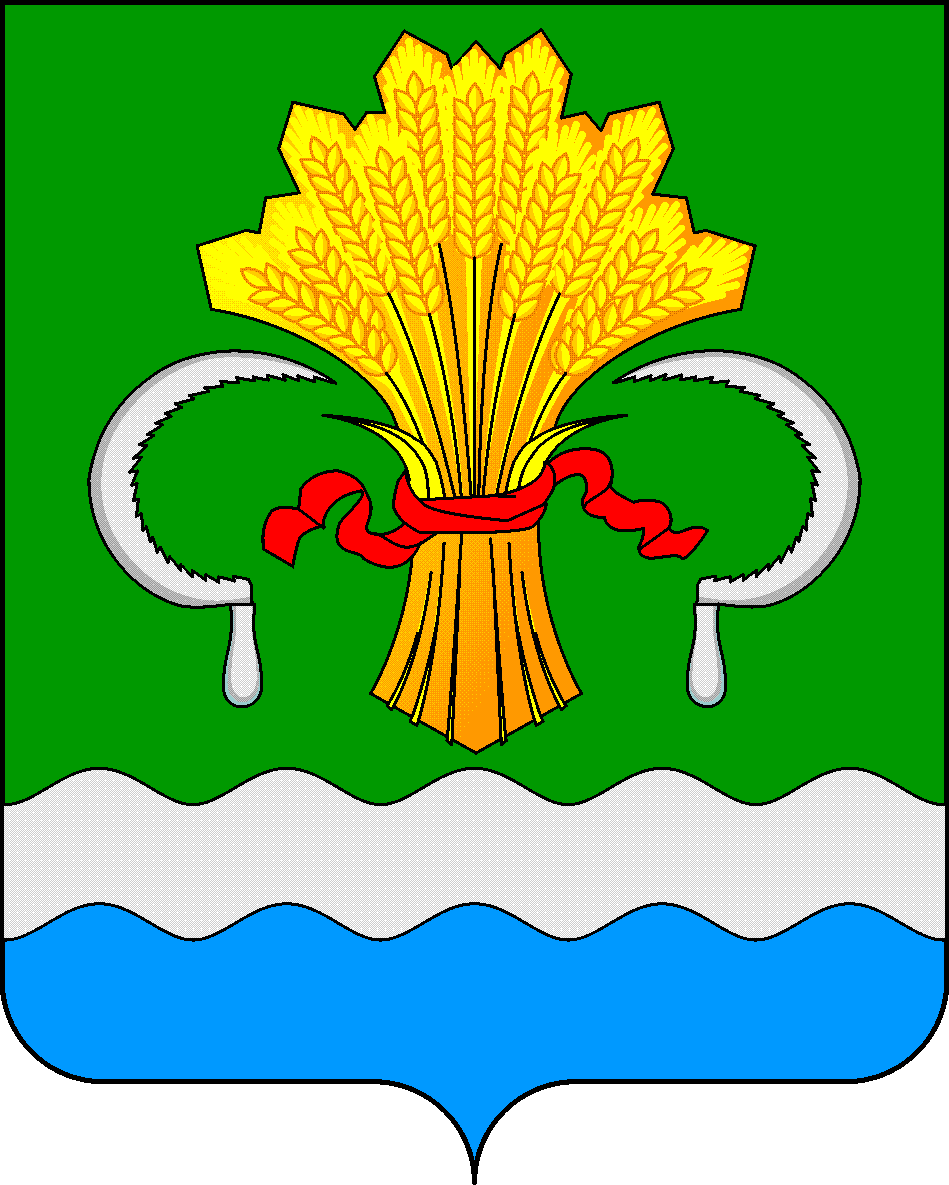 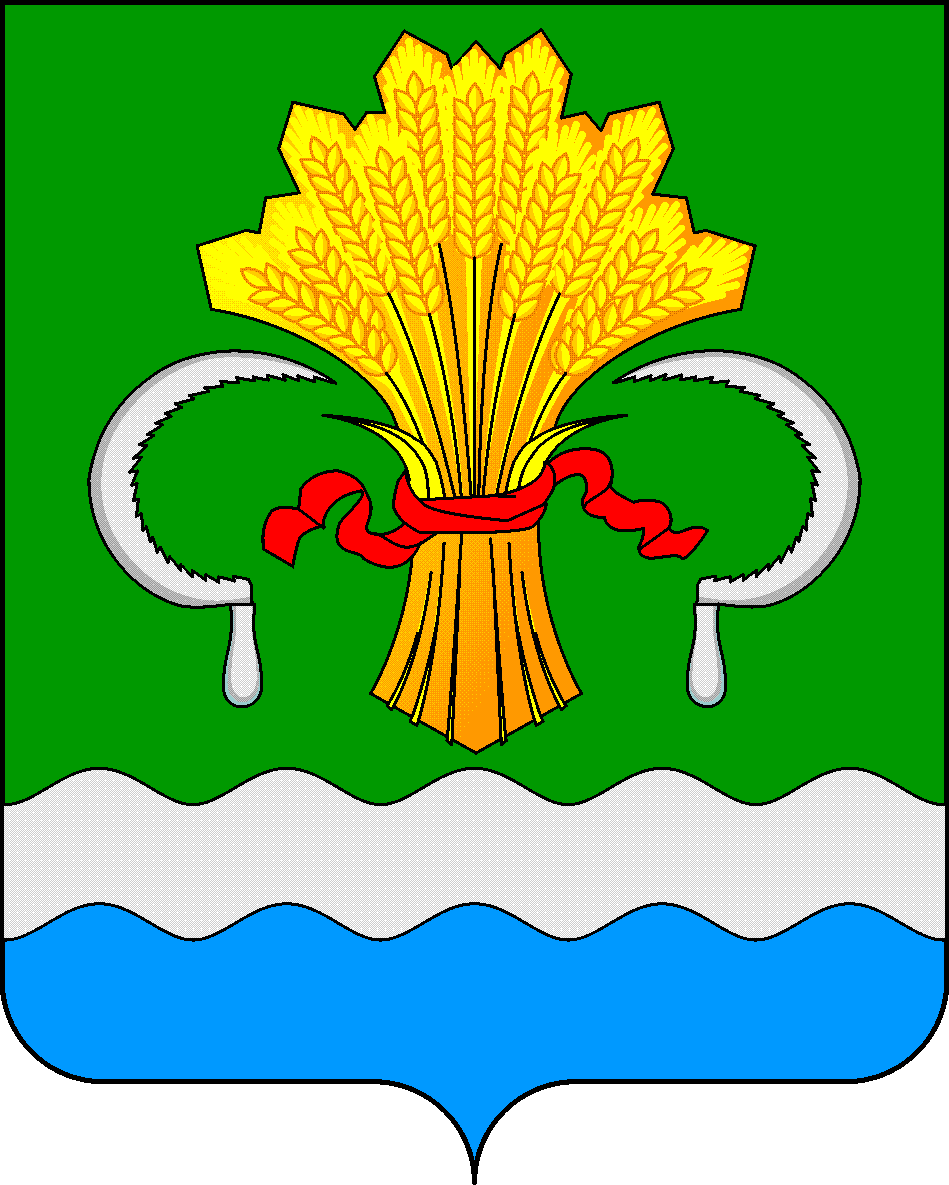  МУНИЦИПАЛЬНОГО РАЙОНА РЕСПУБЛИКИ ТАТАРСТАНул.М.Джалиля, д.23/33, г. Мамадыш, Республика Татарстан, 422190ТАТАРСТАН РЕСПУБЛИКАСЫНЫҢМАМАДЫШ МУНИЦИПАЛЬ РАЙОНЫНЫҢ БАШКАРМА КОМИТЕТЫМ.Җәлил ур, 23/33 й., Мамадыш ш., Татарстан Республикасы, 422190     Тел.: (85563) 3-15-00, 3-31-00, факс 3-22-21, e-mail: mamadysh.ikrayona@tatar.ru, www.mamadysh.tatarstan.ru     Тел.: (85563) 3-15-00, 3-31-00, факс 3-22-21, e-mail: mamadysh.ikrayona@tatar.ru, www.mamadysh.tatarstan.ru     Тел.: (85563) 3-15-00, 3-31-00, факс 3-22-21, e-mail: mamadysh.ikrayona@tatar.ru, www.mamadysh.tatarstan.ru    Постановление№ 325    Постановление№ 325                    Карарот «05»   10     2021 г.№Наименование организацииМуниципальный маршрут регулярных перевозок по регулируемым тарифамМуниципальный маршрут регулярных перевозок по регулируемым тарифамКласс транспортного средства (М,С или Б)Протяженность маршрута, кмПробег, кмПредельная нормативная себестоимость 1 километра пробега в зависимости от класса транспортного средства, утвержденная постановлением Кабинета Министров Республики Татарстан от 11.06.2018 № 454 «О предельной себестоимости 1 километра пробега в разрезе класса автобусов»Затраты на осуществление перевозок пассажиров и багажа автомобильным транспортом на муниципальных маршрутах регулярных перевозок по регулируемым тарифам, с учетом предельной нормативной себестоимости 1 км пробега, указанной в графе 8, руб.Доходы, полученные от платы за проезд по муниципальным маршрутам регулярных перевозок по регулируемым тарифам, руб.Объём субсидии, руб.(гр.9-гр.10)№Наименование организацииНачальный остановочный пунктКонечный остановочный пунктКласс транспортного средства (М,С или Б)Протяженность маршрута, кмПробег, кмПредельная нормативная себестоимость 1 километра пробега в зависимости от класса транспортного средства, утвержденная постановлением Кабинета Министров Республики Татарстан от 11.06.2018 № 454 «О предельной себестоимости 1 километра пробега в разрезе класса автобусов»Затраты на осуществление перевозок пассажиров и багажа автомобильным транспортом на муниципальных маршрутах регулярных перевозок по регулируемым тарифам, с учетом предельной нормативной себестоимости 1 км пробега, указанной в графе 8, руб.Доходы, полученные от платы за проезд по муниципальным маршрутам регулярных перевозок по регулируемым тарифам, руб.Объём субсидии, руб.(гр.9-гр.10)1234567891011Исполнительный комитет Мамадышского муниципального района Республики ТатарстанЮридический адрес: Фактический адрес: ИНН/ КПП Банковские реквизиты:Р/счет Банк БИК ______________/____________________/м.п.                   Получатель субсидии:Юридический адрес: Фактический адрес: ИНН / КППБанковские реквизиты:Р/счет Банк БИК _______________/_________________/м.п.                   Никитин   ВадимИльичДавлетшин Айрат Бахтиярович- первый заместитель руководителя Исполнительного комитета Мамадышского муниципального района Республики Татарстан, председатель комиссии- начальник отдела территориального развития Исполнительного комитета Мамадышского муниципального района Республики Татарстан, секретарьЧлены комиссии:Васильева ИринаСтепановнаГарипов РашитМухаметдинович- начальник отдела бухгалтерского учета и отчетности Исполнительного комитета Мамадышского муниципального района Республики Татарстан -руководитель Исполнительного комитета города Мамадыш Мамадышского муниципального района Республики Татарстан СергеевАлексей Михайлович- руководитель Финансово-бюджетной палаты Мамадышского муниципального района Республики ТатарстанНизамова ЭльвираРафилевна- главный специалист отдела территориального развития Исполнительного комитета Мамадышского муниципального района Республики Татарстан